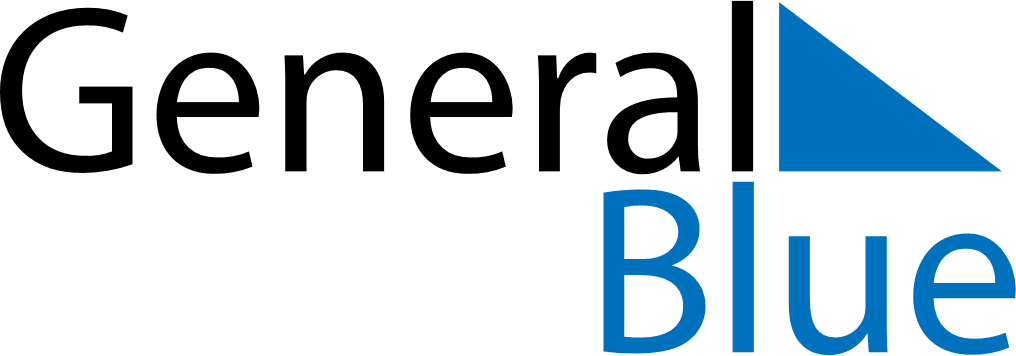 May 2022May 2022May 2022May 2022May 2022May 2022PanamaPanamaPanamaPanamaPanamaPanamaMondayTuesdayWednesdayThursdayFridaySaturdaySunday1Labour Day2345678Labour Day (substitute day)910111213141516171819202122232425262728293031NOTES